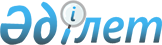 О внесении изменений и дополнения в постановление Правления Агентства Республики Казахстан по регулированию и надзору финансового рынка и финансовых организаций от 28 апреля 2008 года № 56 "Об утверждении Правил расчета пруденциальных нормативов для организаций, осуществляющих брокерскую и дилерскую деятельность с правом ведения счетов клиента в качестве номинального держателя и отдельные виды банковских операций и внесении изменений и дополнений в некоторые нормативные правовые акты Агентства Республики Казахстан по регулированию и надзору финансового рынка и финансовых организаций"
					
			Утративший силу
			
			
		
					Постановление Правления Агентства Республики Казахстан по регулированию и надзору финансового рынка и финансовых организаций от 7 июля 2009 года № 138. Зарегистрировано в Министерстве юстиции Республики Казахстан 12 августа 2009 года № 5747. Утратило силу постановлением Правления Национального Банка Республики Казахстан от 26 марта 2012 года № 121

      Сноска. Утратило силу постановлением Правления Национального Банка РК от 26.03.2012 № 121 (вводится в действие по истечении десяти календарных дней после дня его первого официального опубликования).      В целях совершенствования нормативных правовых актов Правление Агентства Республики Казахстан по регулированию и надзору финансового рынка и финансовых организаций (далее - Агентство) ПОСТАНОВЛЯЕТ : 



      1. Внести в постановление Правления Агентства от 28 апреля 2008 года № 56 "Об утверждении Правил расчета пруденциальных нормативов для организаций, осуществляющих брокерскую и дилерскую деятельность с правом ведения счетов клиента в качестве номинального держателя и отдельные виды банковских операций и внесении изменений и дополнений в некоторые нормативные правовые акты Агентства Республики Казахстан по регулированию и надзору финансового рынка и финансовых организаций" (зарегистрированное в Реестре государственной регистрации нормативных правовых актов под № 5233 ), с изменениями, внесенными постановлением Правления Агентства от 22 августа 2008 года № 119 "Об утверждении Правил расчета пруденциальных нормативов для организаций, совмещающих виды профессиональной деятельности на рынке ценных бумаг" (зарегистрированным в Реестре государственной регистрации нормативных правовых актов под № 5323 ) следующие изменения и дополнение: 



      в Правилах расчета пруденциальных нормативов для организаций, осуществляющих брокерскую и дилерскую деятельность с правом ведения счетов клиента в качестве номинального держателя и отдельные виды банковских операций, утвержденных указанным постановлением: 



       пункт 3 изложить в следующей редакции: 

      "3. Собственный капитал Брокера и (или) дилера рассчитывается как сумма капитала первого уровня и капитала второго уровня (капитал второго уровня включается в размере, не превышающем капитал первого уровня). 

      Для целей настоящих Правил помимо рейтинговой оценки агентства Standard&Poor's, уполномоченным органом также признаются рейтинговые оценки агентств Moody's Investors Service и Fitch (далее – другие рейтинговые агентства). 

      Капитал первого уровня рассчитывается как сумма: 

      оплаченного уставного капитала, в части простых акций, за минусом собственных выкупленных простых акций; 

      оплаченного уставного капитала, в части привилегированных акций, за минусом собственных выкупленных привилегированных акций; 

      дополнительного капитала; 

      нераспределенного чистого дохода прошлых лет; 

      фондов, резервов, сформированных за счет чистого дохода прошлых лет; 

      за минусом: 

      нематериальных активов, за исключением лицензионного программного обеспечения, приобретенного для целей основной деятельности Брокера и (или) дилера и соответствующего Международному стандарту финансовой отчетности 38 "Нематериальные активы", утвержденному Правлением Комитета по международным стандартам финансовой отчетности в июле 1998 года, вступившему в силу для финансовой отчетности, охватывающей периоды, начинающиеся с или после 1 июля 1999 года (далее - Международный стандарт финансовой отчетности 38); 

      убытков прошлых лет; 

      превышения расходов текущего года над доходами текущего года. 

      Капитал второго уровня рассчитывается как сумма: 

      размера превышения доходов текущего года над расходами текущего года; 

      размера переоценки основных средств и ценных бумаг; 

      размера резервов (провизии) на общие риски в сумме, не превышающей 1,25 процента суммы активов, взвешенных с учетом риска; 

      привилегированных акций, не включенных в расчет капитала первого уровня; 

      субординированного долга Брокера и (или) дилера за минусом выкупленного собственного субординированного долга в сумме, не превышающей суммы оплаченного уставного капитала за минусом собственных выкупленных акций, дополнительного капитала, нераспределенного чистого дохода прошлых лет, фондов, резервов, сформированных за счет чистого дохода прошлых лет, размера превышения доходов текущего года над расходами текущего года, размера переоценки основных средств и ценных бумаг. 

      Доля привилегированных акций, включаемых в капитал первого уровня, не должна превышать пятнадцати процентов капитала первого уровня. Сумма привилегированных акций, не включенная в расчет капитала первого уровня, может быть включена в расчет капитала второго уровня. 

      Совокупная сумма инвестиций Брокера и (или) дилера, за исключением инвестиций в ценные бумаги, допущенные к обращению в торговых системах организатора торгов и имеющие долговой рейтинг не ниже "ВВ+" агентства "Standard & Poors" или рейтинг аналогичного уровня одного из других рейтинговых агентств, не должна превышать размер собственного капитала Брокера и (или) дилера. 

      Сумма превышения совокупной суммы инвестиций Брокера и (или) дилера над размером его собственного капитала вычитается из собственного капитала при расчете коэффициентов достаточности собственного капитала, максимального размера риска на одного заемщика и коэффициентов капитализации к обязательствам Брокера и (или) дилера перед нерезидентами Республики Казахстан."; 



       пункт 5 изложить в следующей редакции: 

      "5. Достаточность собственного капитала Брокера и (или) дилера характеризуется следующими коэффициентами: 

      1) отношением капитала первого уровня к размеру активов Брокера и (или) дилера (k1) ; 

      2) отношением капитала первого уровня к сумме активов, условных и возможных обязательств, взвешенных по степени кредитного риска, уменьшенной на сумму общих резервов (провизий), не включенных в расчет собственного капитала (k1-2); 

      3) отношением собственного капитала к сумме: 

      активов, условных и возможных обязательств, взвешенных по степени кредитного риска, уменьшенной на сумму общих резервов (провизий), не включенных в расчет собственного капитала; 

      операционного риска (k2)."; 



      часть первую пункта 6 изложить в следующей редакции: 

      "6. Значения коэффициентов достаточности собственного капитала Брокера и (или) дилера должны быть: k1 - не менее 0,06, k1-2 – не менее 0,06, k2 - не менее 0,12."; 



      в пункте 7 : 

      цифры "10" заменить цифрами "8,3"; 

      цифры "0,10" заменить цифрами "0,12"; 



      дополнить главой 5 следующего содержания:  "Глава 5. Капитализация Брокера и (или) дилера к обязательствам перед нерезидентами Республики Казахстан       14. Капитализация Брокера и (или) дилера к обязательствам перед нерезидентами Республики Казахстан характеризуется коэффициентами k4, k5 и k6. 

      Коэффициент k4 – максимальный лимит краткосрочных обязательств перед нерезидентами Республики Казахстан устанавливается в размере 1 и рассчитывается как отношение суммы обязательств перед нерезидентами Республики Казахстан к собственному капиталу Брокера и (или) дилера. 

      В целях расчета данного коэффициента в сумму обязательств перед нерезидентами Республики Казахстан включаются: 

      обязательства перед нерезидентами Республики Казахстан до востребования, в том числе обязательства, по которым не установлен срок осуществления расчетов; 

      срочные обязательства перед нерезидентами Республики Казахстан с первоначальным сроком погашения до одного года включительно; 

      срочные обязательства перед нерезидентами Республики Казахстан с безусловным правом кредитора требовать досрочного погашения обязательств. 

      В целях расчета данного коэффициента из суммы обязательств перед нерезидентами Республики Казахстан исключаются: 

      краткосрочные обязательства перед филиалами и представительствами иностранных компаний, осуществляющих свою деятельность на территории Республики Казахстан, которые входят в секторы экономики "другие финансовые организации - код 5", "государственные нефинансовые организации - код 6", "негосударственные нефинансовые организации - код 7" и "некоммерческие организации, обслуживающие домашние хозяйства - код 8" в соответствии с постановлением Правления Национального Банка Республики Казахстан от 15 ноября 1999 года № 388 "Об утверждении Правил применения Государственного классификатора Республики Казахстан - единого классификатора назначения платежей" (зарегистрированным в Реестре государственной регистрации нормативных правовых актов под № 1011) (далее - постановление № 388); 

      краткосрочные обязательства перед нерезидентами Республики Казахстан, являющимися международными организациями, членом которых является Республика Казахстан в соответствии с Законом Республики Казахстан от 6 декабря 2001 года "О членстве Республики Казахстан в Международном валютном фонде, Международном банке реконструкции и развития, Международной финансовой корпорации, Международной ассоциации развития, Многостороннем агентстве гарантии инвестиций, Международном центре по урегулированию инвестиционных споров, Европейском банке реконструкции и развития, Азиатском банке развития, Исламском банке развития" (далее - Закон), а также Евразийским банком развития, созданным в соответствии с Законом Республики Казахстан от 12 января 2006 года "О ратификации Соглашения об учреждении Евразийского банка развития" (далее – Закон о ратификации Соглашения). 

      15. Коэффициент k5 рассчитывается как отношение совокупных обязательств Брокера и (или) дилера перед нерезидентами Республики Казахстан к собственному капиталу Брокера и (или) дилера и не должен превышать 2. 

      В целях расчета коэффициента k5 из совокупных обязательств Брокера и (или) дилера перед нерезидентами Республики Казахстан исключаются: 

      выпущенные Брокером и (или) дилером в обращение долговые ценные бумаги, находящиеся у нерезидентов Республики Казахстан; 

      ценные бумаги, выпущенные Брокером и (или) дилером посредством дочерних организаций специального назначения в части гарантируемых Брокером и (или) дилером сумм и учитываемых на бухгалтерском балансе Брокера и (или) дилера; 

      обязательства перед филиалами и представительствами иностранных компаний, осуществляющих свою деятельность на территории Республики Казахстан, которые входят в секторы экономики "другие финансовые организации - код 5", "государственные нефинансовые организации - код 6", "негосударственные нефинансовые организации - код 7" и "некоммерческие организации, обслуживающие домашние хозяйства - код 8" в соответствии с постановлением № 388; 

      обязательства перед нерезидентами Республики Казахстан, являющимися международными организациями, членом которых является Республика Казахстан в соответствии с Законом, а также Законом о р атификации Соглашения . 

      16. Коэффициент k6 рассчитывается как отношение суммы совокупных обязательств Брокера и (или) дилера перед нерезидентами Республики Казахстан и выпущенных им в обращение долговых ценных бумаг, за исключением долговых ценных бумаг, выпущенных в соответствии с законодательством Республики Казахстан о рынке ценных бумаг в тенге, к собственному капиталу Брокера и (или) дилера и не должен превышать 4. 

      В целях расчета коэффициента k6 из совокупных обязательств Брокера и (или) дилера перед нерезидентами Республики Казахстан исключаются: 

      выпущенные Брокером и (или) дилером в обращение долговые ценные бумаги, находящиеся у нерезидентов Республики Казахстан; 

      обязательства перед филиалами и представительствами иностранных компаний, осуществляющих свою деятельность на территории Республики Казахстан, которые входят в секторы экономики "другие финансовые организации - код 5", "государственные нефинансовые организации - код 6", "негосударственные нефинансовые организации - код 7" и "некоммерческие организации, обслуживающие домашние хозяйства - код 8" в соответствии с постановлением № 388; 

      обязательства перед нерезидентами Республики Казахстан, являющимися международными организациями, членом которых является Республика Казахстан в соответствии с Законом, а также Законом о р атификации Соглашения .". 



      2. Настоящее постановление вводится в действие по истечении четырнадцати календарных дней со дня его государственной регистрации в Министерстве юстиции Республики Казахстан, за исключением абзаца двадцать второго пункта 1 настоящего постановления, который вводится в действие с 1 января 2010 года. 



      3. Департаменту стратегии и анализа (Абдрахманов Н.А.): 

      1) совместно с Юридическим департаментом (Сарсенова Н.В.) принять меры к государственной регистрации в Министерстве юстиции Республики Казахстан настоящего постановления; 

      2) в десятидневный срок со дня государственной регистрации в Министерстве юстиции Республики Казахстан довести настоящее постановление до сведения заинтересованных подразделений Агентства, Объединения юридических лиц "Ассоциация финансистов Казахстана". 



      4. Департаменту информационных технологий (Тусупов К.А.) в срок до 31 декабря 2009 года обеспечить доработку модуля "Небанковские организации". 



      5. Службе Председателя Агентства (Кенже А.А.) принять меры по опубликованию настоящего постановления в средствах массовой информации Республики Казахстан. 



      6. Контроль за исполнением настоящего постановления возложить на заместителя Председателя Агентства Кожахметова К.Б.               Исполняющий обязанности 

      Председателя                               К. Кожахметов 
					© 2012. РГП на ПХВ «Институт законодательства и правовой информации Республики Казахстан» Министерства юстиции Республики Казахстан
				